Please note: Online session notes are limited to a maximum of 4 pages. Please do not alter the settings of this template.  (However, you may delete this reminder!)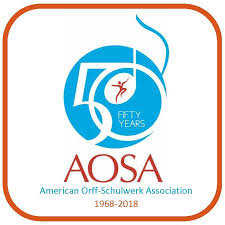 AOSA Professional Development ConferenceNovember 7 – 10, 2018Title and Presenter(s) Name(s) Here